Las propuestas que figuran en el Documento 86 han sido suscritas por los siguientes Estados Miembros:Argelia/Arabia Saudita/Egipto/Omán/Emiratos Árabes Unidos/YemenMOD	UAE/86/1RESOLUCIÓN 11 (REV. )Eventos ITU Telecom* * * * * * * * Argelia/Arabia Saudita/Egipto/Líbano/Omán/Emiratos Árabes Unidos/YemenMOD	UAE/86/2RESOLUCIÓN 166 ()Número de vicepresidentes de los Grupos Asesores,
las Comisiones de Estudio y otros grupos* * * * * * * *Argelia/Arabia Saudita/Egipto/Líbano/Omán/Emiratos Árabes Unidos/YemenSUP	UAE/86/3RESOLUCIÓN 35 (KYOTO, 1994)Contribución de las telecomunicaciones 
a la protección del medio ambiente______________Conferencia de Plenipotenciarios (PP-14)
Busán, 20 de octubre - 7 de noviembre de 2014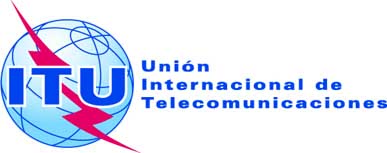 SESIÓN PLENARIACorrigéndum 1 alDocumento 86-S22 de octubre de 2014Original: inglésArgelia (República Argelina Democrática y Popular)/Arabia Saudita
(Reino de)/Egipto (República Árabe de)/Líbano/Omán
(Sultanía de)/Emiratos Árabes Unidos/Yemen (República del)Argelia (República Argelina Democrática y Popular)/Arabia Saudita
(Reino de)/Egipto (República Árabe de)/Líbano/Omán
(Sultanía de)/Emiratos Árabes Unidos/Yemen (República del)PROPUESTAS PARA LOS TRABAJOS DE LA CONFERENCIAPROPUESTAS PARA LOS TRABAJOS DE LA CONFERENCIA